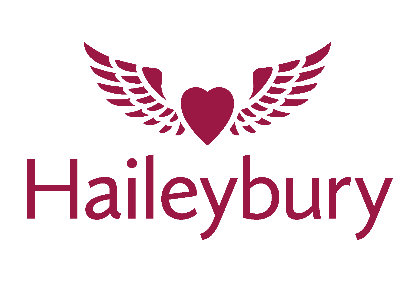 Equal opportunities monitoring form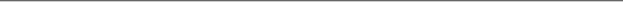 Haileybury is committed to ensuring that applicants and employees from all sections of the community are treated equally and not discriminated against on the grounds of age, disability, sex, gender reassignment, pregnancy, maternity, marital or civil partnership status, race (which includes colour, nationality and ethnic or national origins), sexual orientation, trade union membership, religion or belief.This form assists us in monitoring who is applying for employment with us, our adherence to equal opportunities best practice and our progress towards identifying any barriers to diversity among our employees.  This form will be kept separate from your application form and will be kept securely.  Unsuccessful applications are normally kept for 6 months and then destroyed as confidential waste.  Data collected from successful applicants will be recorded on their personal records.We would be grateful if you would fill in this form and return it with your application form.  You are not obliged to answer all questions, but the more information you supply, the more effective our monitoring will be.  All information supplied will be treated in the strictest confidence.  Thank you for your assistance.Please complete in block capitals or type script, ticking the boxes which most closely relate to you.Name			1. Please state which job you have applied for and the date of you application:Job applied for		Date of application	2. Where did you hear about the job for which you have applied?Newspaper						If ticked, please specify which newspaperSchool website					 	Indeed			Friend						 Other							If ticked, please specify.3. What is your gender?Male						 	Female			 4. Is your age between:16-24		 		25-34		 35-44		 		45-54		 55-64		 		65+		 5. How would you describe your nationality and/or ethnicity:White:					Black or black				Chinese or other					British:					ethnic Group:British - English		 		Caribbean				Chinese		 Scottish			 Welsh			 	Irish			 		African			 		Any other	 										ethnic GroupAny other white				Any other		 			background				black backgroundMixed race:				Asian or Asian								British:White and black				Indian			CaribbeanWhite and black				Pakistani		African	White and Asian				Bangladeshi		Any other mixed				Any other					background				Asian background6. How would you describe your religion?My religion is	 	I am not religious 			Prefer not to say	        	   Signed…………………………………………….…………………..Date Please return this Equal opportunities monitoring form separately from your completed application form.